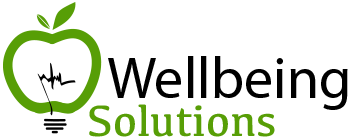 ENFERMERO/A L-VWellbeing Solutions, selecciona a un/a enfermero/a, para un grupo a nivel nacional de servicios y atención a las personas con dificultades y riesgo de exclusión a un/a enfermero para uno de sus centros de atención a personas de la tercera edad, ubicado en la zona de Alcaudete.La persona seleccionada se incorporará a un equipo de profesionales sanitarios, para poder realizar las siguientes funciones:Valorar ingresosPreparar, distribuir, administrar y hacer el seguimiento de la medicación y los tratamientos prescritos por el profesional médico.Participar en la elaboración de la memoria anual de actividades del centro.Revisión y evaluación periódica de los protocolos asistenciales propios del ámbito de la enfermería.Registro de información en la aplicación.Seguimiento de las pautas de cuidados, asistenciales.Atender al usuario encamado por enfermedad, realizando cambios posturales, controlando el servicio de comida y suministrar directamente aquella alimentación que precisa instrumentalizaciónRealizar pedidos de farmacia, analítica.Requisitos:Titulación enfermeríaVehículo propioSe ofrece:Contrato indefinidoJornada: Completa (se valorarán candidatos/as con disponibilidad de jornada parcial)Horario: A convenir con el candidato en turnos de mañana (8:00 a 15:00), tarde (15:00 a 21:00)  Salario: 22-24.000€/SBALugar de trabajo: AlcaudetePersona de contacto: Laia   email: rrhh@wellbeingsolutions.es   Teléfono: 652956696